Pozvánka do DrmouluVážení, v rámci projektu Partnerství pro individuální cestovní ruch Mariánskolázeňska, si Vás dovolujeme pozvat na OÚ do Drmoulu 
na další kulatý stůl. Cílem setkání je zjistit potenciál pro vzájemnou spolupráci veřejné správy, infocenter a měst s podnikateli. Debata bude vedena směrem k nalezení způsobu spolupráce pro fungující destinační management.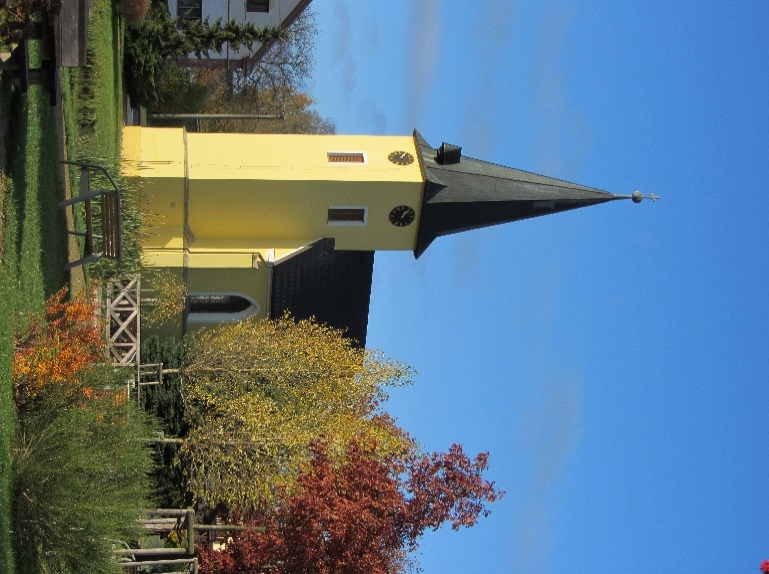 Debatu povede Ing. Daniel AndrlíkProgramPřivítání účastníků (Mgr. Vladislava Chalupková, starostka obce)Zkušenosti z praxe infocentra Mariánské Lázně 
(Bc. Barbora Tintěrová, ředitelka infocentra), cca 30 minutZkušenosti z praxe infocentra v Toužimě 
(Kamila Prchalová, manažerka infocentra), cca 30 minutDiskuse na téma destinační management, spolupráce veřejné správy, infocenter, měst a podnikatelůZávěrObčerstvení zdarma zajištěno.	Místo konání:	OÚ Drmoul – první patro, Plzeňská 237, 354 72 DrmoulDatum a čas:	5. 12. 2016 od 13:00 
předpokládaná doba konání (dle aktivity účastníků), cca 2 hodinyZa Mariánskolázeňsko o.p.s. Vás srdečně zve ……………………………………Ing. Josef Švajgl, ředitelMariánskolázeňsko, o.p.s, e-mail: marianskolazensko.svajgl@seznam.cz, tel.: 736 650 956